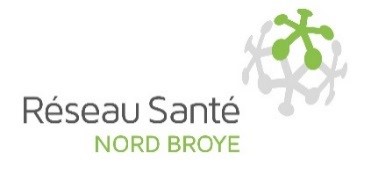 Mémentos sur l’hébergement en EMSA copier dans la barre de recherche pour arriver sur la page des mémentoshttps://www.vd.ch/themes/sante-soins-et-handicap/hebergement/jentre-en-ems-etablissement-medico-social/mementos/Mémentos sur l’hébergement en EMSA copier dans la barre de recherche pour arriver sur la page des mémentoshttps://www.vd.ch/themes/sante-soins-et-handicap/hebergement/jentre-en-ems-etablissement-medico-social/mementos/ L'EMS... quand on ne peut plus rester chez soi...MEMENTO N° 1        J'entre en EMS, comment payer ? MEMENTO N° 2    
ENCART N° 2         J'entre en EMS, comment pourra vivre mon conjoint à  domicile ? MEMENTO N° 3      J'entre en EMS, est-ce qu'on va me prendre toute ma fortune ? MEMENTO N° 4      J'entre en EMS, quelles sont les conséquences d'une donation à mes enfants ? MEMENTO N° 5 
  J'entre en EMS, 10 questions, 10 réponses MEMENTO N° 6  La facture de l'EMS MEMENTO N° 7 
  Je suis répondant d'une personne hébergée en EMS ou en home non-médicalisé MEMENTO N° 12  L'EMS... quand on ne peut plus rester chez soi...MEMENTO N° 1        J'entre en EMS, comment payer ? MEMENTO N° 2    
ENCART N° 2         J'entre en EMS, comment pourra vivre mon conjoint à domicile ? MEMENTO N° 3      J'entre en EMS, est-ce qu'on va me prendre toute ma fortune ? MEMENTO N° 4      J'entre en EMS, quelles sont les conséquences d'une donation à mes enfants ? MEMENTO N° 5 
 J'entre en EMS, 10 questions, 10 réponses MEMENTO N° 6  La facture de l'EMS MEMENTO N° 7 
  Je suis répondant d'une personne hébergée en EMS ou en home non-médicalisé MEMENTO N° 12 